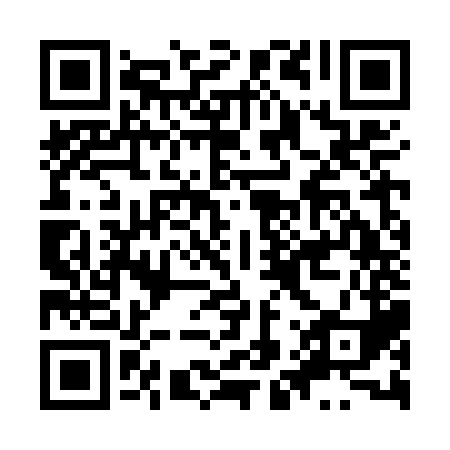 Prayer times for Khagrabunia, BangladeshWed 1 May 2024 - Fri 31 May 2024High Latitude Method: NonePrayer Calculation Method: University of Islamic SciencesAsar Calculation Method: ShafiPrayer times provided by https://www.salahtimes.comDateDayFajrSunriseDhuhrAsrMaghribIsha1Wed4:105:3012:003:236:307:502Thu4:095:2911:593:236:307:503Fri4:085:2811:593:236:307:514Sat4:075:2811:593:226:317:515Sun4:075:2711:593:226:317:526Mon4:065:2711:593:226:327:537Tue4:055:2611:593:216:327:538Wed4:045:2511:593:216:337:549Thu4:045:2511:593:216:337:5510Fri4:035:2411:593:216:347:5511Sat4:025:2411:593:206:347:5612Sun4:015:2311:593:206:357:5713Mon4:015:2311:593:206:357:5714Tue4:005:2211:593:206:357:5815Wed3:595:2211:593:196:367:5916Thu3:595:2211:593:196:367:5917Fri3:585:2111:593:196:378:0018Sat3:585:2111:593:196:378:0019Sun3:575:2011:593:196:388:0120Mon3:575:2011:593:186:388:0221Tue3:565:2011:593:186:398:0222Wed3:565:1911:593:186:398:0323Thu3:555:1911:593:186:408:0424Fri3:555:1911:593:186:408:0425Sat3:545:1911:593:186:418:0526Sun3:545:1812:003:186:418:0527Mon3:545:1812:003:186:418:0628Tue3:535:1812:003:176:428:0729Wed3:535:1812:003:176:428:0730Thu3:535:1812:003:176:438:0831Fri3:525:1712:003:176:438:08